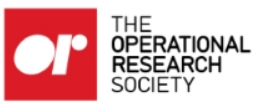 People Analytics Special Interest GroupJune 2022 Wellbeing at Work meeting agendaDate: 	15th June 2022Time: 	12:30 to 14:00Venue: 	Virtual Meeting (Zoom)AgendaFurther information and contacts12:30Welcome from Katie Gronow (Chair of the People Analytics SIG Committee)12:35Scene setting: Wellbeing at work – Dr Jo Yarker, Managing Partner, Affinity Health at Work12:50Presentation 1: Using data to measure Wellbeing in the workplace, Jasminder Thind, Employee Experience Solutions Team, Microsoft13:20Presentation 2: Understanding and steering departmental culture through Organisational Network Analysis – Tom Wilkinson, Head of Data Science, Foreign, Commonwealth & Development Office (FCDO)13:50Wrap up14:00Close People Analytics SIG committee:Katie Gronow (committee chair) Katie.Gronow@dft.gov.uk Catriona Smith Catriona.Smith@dhsc.gov.uk  Hazel Challenger Hazel.Challenger@Justice.gov.uk  	Maureen Usiagwu mou1n20@soton.ac.ukIf you would like to get involved, please get in touch with Katie or one of the other committee members.People Analytics Special Interest Group pages on the OR Society Website:URL: https://www.theorsociety.com/who-we-are/society-groups/special-interest-groups-and-networks/people-analytics/ This includes the opportunity to sign up for the mailing list. 